 TM     Cassody Company, Inc.     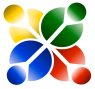 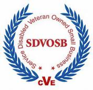                                                  SDVOSB_____________________________Cassody Company is a broad based provider of Professional Services and Talent Management to the government and industry. We are looking for teaming, Primecontracting, subcontracting and mentoring opportunities.                                       Capabilities                   NAICS: 238210, 561110, 561312, 541611, 541612, 541618,                                541519, 611430, 611710, 334220, 238210                                         Contact: Bob Boehm at bob@cassody.com                                                                     703.585.2963                                                                  www.cassody.comRecruiting  HR ServicesTechnical Professional ServicesLarge scale Staffing EffortsHuman Capital Development for Leadership, Management and SupervisorsCyber Security   Managed Security Services      Information SecurityExecutive/Leaders Search Organizational Development and Organizational DesignWireless/RFEffective Recruiter TrainingPerformance ManagementCommunication InfrastructureRecruiting for RetentionInterim ManagementIT Help DeskOn-BoardingAnalytics Technical Training and Certification – ITIL, ISO, 8570Applicant TrackingSuccession PlanningITIL, ISO 9001, 20001 & ISO 27001 Implementation & sustenance services.Forecasting and bench management – exit strategyEmployment law, Harassment, workplace violencePMP training and           PMI certification